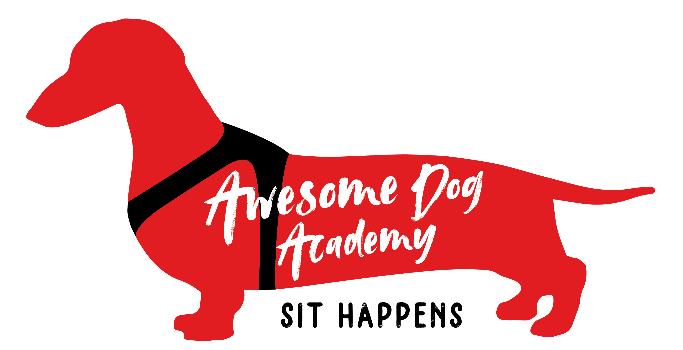 Training at Daycare(Date training session was completed)(Describe what you did in your session, as well as behavior and body language you observed during your time with the dog. Use some fun descriptors of their personality to help the owner feel like you really connected with their dog)Recommendations / Notes: (Put any recommendations you might have, mention the handouts which you have included for the behaviors you addressed)Pictures can be found on our Instagram and Facebook @AwesomeDogAcademyCheck out our website at AwesomeDogAcademy.com